Kylie Dallas38279 Street ViewTexas 2840314 June 2019Jon Winsel39223 Campus WardTexas Univ, Texas, 34105Dear Professor Winsel,I would like to express my gratitude for the letter of recommendation you submitted to FSU in support of my graduate program proposal. Your assistance has been invaluable in the whole operation. A recommendation by a well-respected representative of a scholarly institution, such as yourself, was extremely helpful, and I am grateful for your support.You will be pleased to hear that I have been admitted into the school's business marketing program, and I am excited to begin this new chapter in my life. I will keep you posted on my growth, and I will visit you whenever I can.Thank you once again for your recommendation.Your friend,Kylie Dallas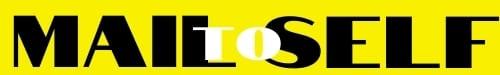 